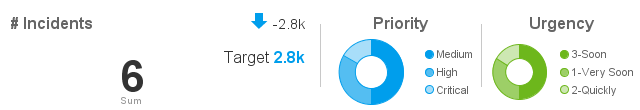 Incident Analysis by Support Hierarchy (Copy)Bar chart with pre-configured drill down showing current status of incidents (Open/Closed). Top Level - Assigned Support Company,  Next Level - Assigned Support Organization, Next Level - Assigned Group, Final Level - Assignee.